Guía de trabajo autónomo (plantilla) 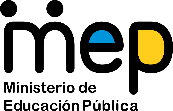 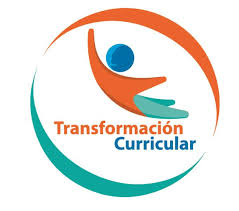 El trabajo autónomo es la capacidad de realizar tareas por nosotros mismos, sin necesidad de que nuestros/as docentes estén presentes. 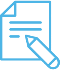 Me preparo para hacer la guía Pautas que debo verificar antes de iniciar mi trabajo.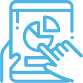 Voy a recordar lo aprendido en clase. 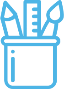  Pongo en práctica lo aprendido en claseEjemplo de matriz de autorregulación y evaluación que puede incluir en la guía de trabajo autónomo: Centro Educativo: Educador/a: Nivel: Tercer año Asignatura: Lengua Ngäbere Materiales o recursos que voy a necesitar El educador/a sugiere: Materiales generales como cuaderno, borrador, lápiz o lápices de color.Presentación de láminas e imágenes de los productos que se siembran en las comunidades. Condiciones que debe tener el lugar donde voy a trabajar Trabaje en un lugar claro, sobre una superficie plana. Puede ser el piso, una mesa o en el patio de la casa.  Tiempo en que se espera que realice la guía 1 horas y 20 minutos.Indicaciones El educador/a: Vamos a hacer un repaso de lo aprendido durante el primer mes de clase. Paso 1°: Contar los materiales necesarios a mano como láminas, imágenes de los productos que se siembran en las comunidades indígenas. Paso 2°: identificar los nombres de los productos de las comunidades.Paso 3°: Construir texto sobre la importancia de seguridad alimenticia.Actividad Preguntas para reflexionar y responder El educador/a: hace mención de  la respuesta a las siguientes preguntas sobre datos históricos del asentamiento de la población indígena ngäbe. Dre nogata nigwe ye kädegare kwetregwe.Nüra nogata nigwe rurubäingrague.  Jodron känene ja bäre, sribira jañäte krägue.Kugwe dätere kia kai kwetregwe.  Ani jodron ne migueta törö jaida, tigabare kena trägwata bätä. Indicaciones El educador/a: Busca a  dos personajes. Recuerde que pueden ser muñecas o muñecos de cualquier tipo, peluches o títeres.Esos personajes deben tener un nombre. Si no tienen nombre, invénteles uno.Vamos a referirnos al dato histórico de los asentamientos en los territorios indígenas ngäbe de costa rica. Indicaciones o preguntas para auto regularse y evaluarsePersonaje 1: ¿Dre dre nögäta nigwe kwetare jai ye kädegue ketamä?Personaje 2: Muma, aro, öPersonaje 1: ¿Ñongwane ni tä nura nögö? ¨Personaje 2: Kä morente bätä kä ñuretePersonaje 1: ¿Diguima ye kädegue ketamä ngäbere?Personaje 2:  Igle, ngai, buchu. Personaje 1: Dre nogata  kräre nurare ye kä tigue ketebu.  Personaje 2: Ö, ibia Personaje 1: ¿Ño bätä nura nogata ye utüäte krubate? Personaje 2: Nigwe käre jodron mrä kwetare kuin bänänte Ahora  podríamos intercambiar personajes. Si hay alguna persona alrededor suyo que desea participar con estas expresiones, inclúyala.  Hagamos una práctica más. Volvamos a realizar el diálogo con los muñecos.Ahora vamos a escuchar y observar las láminas que se adjuntan (presentación de imágenes referente a los datos históricos de asentamiento del pueblo ngäbe. Nuestros muñecos van a observar las láminas y van a expresando las actividades agrícolas que realizamos y los elementos de la cosmogonía  indígena. Personaje 1: Dre bätä  nura nigwe ne migare utuäte?Personaje 2: Nane kiadre kite nirien matare yei ñukwa rugadre gare?Personaje 1: meguera sribi nämbare ño nura bätä ?Personaje 2: junda nämä.Personaje 1: meguera kugwe nana niguingä nura bätä ye kugwe kä ño?Personaje 2: Ibi nura däguin Personaje 1: Ño bätä kärera nigwe jodron nögare ja krägue?Personaje 2: nane jodron krütadre gwi nigän.   Con el trabajo autónomo.Con el trabajo autónomo.Reviso las acciones realizadas durante la construcción del trabajo.Marco una X encima de cada símbolo al responder las siguientes preguntas Reviso las acciones realizadas durante la construcción del trabajo.Marco una X encima de cada símbolo al responder las siguientes preguntas ¿Leí las indicaciones con detenimiento?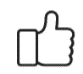 ¿Subrayé las palabras que no conocía?¿Busqué en el diccionario o consulté con un familiar el significado de las palabras que no conocía?¿Me devolví a leer las indicaciones cuando no comprendí qué hacer?Con el trabajo autónomo voy a aprender a aprenderCon el trabajo autónomo voy a aprender a aprenderValoro lo realizado al terminar por completo el trabajo.Marca una X encima de cada símbolo al responder las siguientes preguntasValoro lo realizado al terminar por completo el trabajo.Marca una X encima de cada símbolo al responder las siguientes preguntas¿Leí mi trabajo para saber si es comprensible lo escrito o realizado?¿Revisé mi trabajo para asegurarme si todo lo solicitado fue realizado?¿Me siento satisfecho con el trabajo que realicé?Explico ¿Cuál fue la parte favorito del trabajo?¿Qué puedo mejorar, la próxima vez que realice la guía de trabajo autónomo?Explico ¿Cuál fue la parte favorito del trabajo?¿Qué puedo mejorar, la próxima vez que realice la guía de trabajo autónomo?